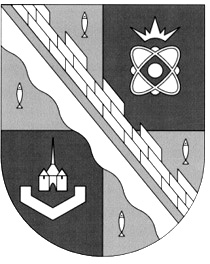 администрация МУНИЦИПАЛЬНОГО ОБРАЗОВАНИЯ                                        СОСНОВОБОРСКИЙ ГОРОДСКОЙ ОКРУГ  ЛЕНИНГРАДСКОЙ ОБЛАСТИпостановлениеот 17/02/2020 № 309Об организации подготовки населения в области гражданской обороны и защиты от чрезвычайных ситуаций природного и техногенного характера на территории муниципального образования Сосновоборский городской округ Ленинградской областиВ соответствии с  федеральными законами от 21 декабря 1994 года № 68-ФЗ «О защите населения и территорий от чрезвычайных ситуаций природного и техногенного характера», от 12 февраля 1998 года № 28-ФЗ «О гражданской обороне»,  Постановлениями Правительства Российской Федерации от 2 ноября 2000 года № 841 «Об утверждении Положения об организации обучения населения в области гражданской обороны»,                     от 4 сентября 2003 года № 547 «О подготовке населения в области защиты от чрезвычайных ситуаций природного и техногенного характера»   и в целях повышения эффективности подготовки населения Сосновоборского городского округа по вопросам гражданской обороны, защиты населения и территорий от чрезвычайных ситуаций природного и техногенного характера,  администрация Сосновоборского городского округа                       п о с т а н о в л я е т: 1. Утвердить «Положение об организации подготовки населения Сосновоборского городского округа в области гражданской обороны и защиты от чрезвычайных ситуаций природного и техногенного характера» (Приложение № 1).2. Утвердить «Примерную программу обучения личного состава   территориальных (городских) служб гражданской защиты» (Приложение № 2).3. Утвердить «Тематику бесед с неработающим населением Сосновоборского городского округа в учебно-консультационных пунктах по гражданской обороне и защите от чрезвычайных ситуаций» (Приложение № 3). 4. Отделу гражданской защиты комитета по общественной безопасности и информации администрации Сосновоборского городского округа: - осуществлять организационно-методическое руководство и контроль за обучением работников, личного состава формирований и служб организаций, находящихся на территории Сосновоборского городского округа; организовать обучение работников администрации Сосновоборского городского округа, неработающего населения, городских служб гражданской защиты в области гражданской обороны и защиты от чрезвычайных ситуаций;   организовать   повышение квалификации и курсовое обучение должностных лиц, работников и специалистов ГО и Сосновоборского городского звена ЛОП РСЧС в учебно-методических центрах по гражданской обороне и чрезвычайным ситуациям субъектах РФ, в том числе и Ленинградской области;оказать методическую помощь руководителям территориальных (городских) служб гражданской защиты в разработке учебных программ обучения личного состава подчинённых им служб на основе утверждённой данным Постановлением Примерной программы.5. Признать утратившим силу постановление администрации муниципального образования Сосновоборского городского округа Ленинградской области от 03/05/2018                     № 991 «Об организации подготовки населения в области гражданской обороны и защиты от чрезвычайных ситуаций природного и техногенного характера на территории муниципального образования Сосновоборский городской округ Ленинградской области»6. Общему отделу администрации (Смолкина М.С.) обнародовать настоящее постановление на электронном сайте городской газеты «Маяк».  7. Отделу по связям с общественностью (пресс-центр) комитета по общественной безопасности и информации администрации (Никитина В.Г.) разместить настоящее постановление на официальном сайте Сосновоборского городского округа.8. Настоящее постановление вступает в силу со дня официального обнародования.9. Контроль за исполнением настоящего постановления возложить на заместителя главы администрации по безопасности, правопорядку и организационным вопросам Колгана А.В.Глава Сосновоборского городского округа 	                                                  М.В.ВоронковУТВЕРЖДЕНО  постановлением администрации Сосновоборского городского округа от 17/02/2020 № 309 (Приложение №1)П О Л О Ж Е Н И Еоб организации  подготовки населения Сосновоборского городского округав области гражданской обороны и защиты от чрезвычайных ситуацийприродного и техногенного характера	1. Настоящее Положение разработано в соответствии с Федеральными законами                 от 21.12.1994 года  № 68-ФЗ «О защите населения и территорий от чрезвычайных ситуаций природного и техногенного характера» в редакции от 03.07.2019 года, от 12.02.1998 года              № 28-ФЗ «О гражданской обороне» в редакции от 01.05.2019 года, Постановлениями Правительства Российской Федерации от 02.02.2000 года № 841 «Об утверждении Положения об организации обучения населения в области гражданской обороны» в редакции от 30.09.2019 года,  от 04.09.2003 года № 547 «О подготовке населения в области защиты от чрезвычайных ситуаций природного и техногенного характера» в редакции                     от 28.12.2019 года, приказов МЧС России  от 14.11.2008 года N 687  «Об утверждении Положения об организации и ведении гражданской обороны в муниципальных образованиях и организациях», от 13.11.2006 года № 646 «Об утверждении перечня должностных лиц и работников гражданской обороны, проходящих переподготовку или повышение квалификации в образовательных учреждениях  МЧС России, в образовательных учреждениях дополнительного профессионального образования федеральных органов исполнительной власти и организаций, в учебно-методических центрах по гражданской обороне и чрезвычайным ситуациям субъектов российской федерации и на курсах гражданской обороны муниципальных образований», от 19.01.2004 года № 19 «Об утверждении перечня уполномоченных работников, проходящих переподготовку или повышение квалификации в учебных заведениях  МЧС России, учреждениях повышения квалификации федеральных органов исполнительной власти и организаций, учебно-методических центрах по гражданской обороне и чрезвычайным ситуациям субъектов российской федерации и на курсах гражданской обороны муниципальных образований»,                   от 24.04.. N 284 «Об утверждении инструкции по подготовке и проведению учений и тренировок по гражданской обороне, защите населения от чрезвычайных ситуаций, обеспечению пожарной безопасности и безопасности людей на водных объектах», примерных программ курсового обучения  населения в области гражданской обороны и защиты от чрезвычайных ситуации, утверждённых МЧС России   22.02.2017 года № 2-4-71-8-14.Положение определяет основные задачи, формы и методы подготовки населения в области гражданской обороны, защиты от чрезвычайных ситуаций природного и техногенного характера (далее - в области ГО и защиты от ЧС) на территории Сосновоборского городского округа (далее - СГО).  2. Основными задачами подготовки населения в области  ГО и защиты от ЧС являются:а) изучение способов защиты и действий от опасностей, возникающих при военных конфликтах или вследствие этих конфликтов, а также при ЧС природного и техногенного характера, порядка действий по сигналам оповещения, приемов оказания первой помощи, правил пользования коллективными и индивидуальными средствами защиты, освоение практического применения полученных знаний;б) совершенствование практических навыков  должностных лиц ГО и единой государственной системы предупреждения и ликвидации ЧС (далее – РСЧС) администрации СГО и организаций   в организации и проведении мероприятий по ГО и мероприятий по предупреждению ЧС и ликвидации их последствий;в) выработка у должностных лиц ГО и РСЧС администрации СГО и организаций умений и навыков управления силами и средствами, входящими в состав ГО и  РСЧС   при проведении  аварийно-спасательных и других неотложных работ (далее – АСДНР);г) овладение личным составом нештатных аварийно-спасательных формирований (НАСФ), нештатных формирований   по обеспечению выполнения мероприятий по гражданской обороне (НФГО) и спасательных служб (далее - формирования и службы) приемами и способами действий по защите населения, материальных и культурных ценностей от опасностей, возникающих при военных конфликтах или вследствие этих конфликтов, а также при чрезвычайных ситуациях природного и техногенного характера. 3. Подготовку в области  ГО и защиты от ЧС проходят: а) глава муниципального образования СГО, руководители организаций, расположенных на территории  СГО;б) председатели и члены комиссий  по предупреждению и ликвидации чрезвычайных ситуаций и обеспечению пожарной безопасности (далее – КЧС и ПБ) администрации СГО и организаций;в) руководитель и  специалисты отдела гражданской защиты администрации СГО;  г) руководители и специалисты структурных подразделений, уполномоченных на решение задач в области ГО и защиты от ЧС организаций, д) работники, уполномоченные  на решение задач в области ГО организаций;  е)  руководители и работники эвакуационных органов  (ЭО) администрации СГО и организаций;ж) председатели и члены комиссий по повышению устойчивости функционирования (КПУФ)  администрации СГО и организаций, необходимых для выживания населения при военных конфликтах или вследствие этих конфликтов, а также при чрезвычайных ситуациях природного и техногенного характера;з) руководители территориальных (городских) служб гражданской  защиты СГО и спасательных служб организаций (далее – службы) и их заместители;и) руководители территориальных и объектовых  НАСФ и НФГО (далее – формирования);к) преподаватели предмета "Основы безопасности жизнедеятельности" средних общеобразовательных учебных заведений  и дисциплины "Безопасность жизнедеятельности" организаций, осуществляющих образовательную деятельность по   образовательным программам среднего профессионального образования и образовательным программам высшего образования (далее – преподаватели предмета «ОБЖ»  и дисциплины «БЖ»);  л) руководители и специалисты единой дежурно-диспетчерской службы (ЕДДС) администрации СГО;м) руководители и специалисты подразделений организаций, обеспечивающих их деятельность в области защиты населения и территорий от чрезвычайных ситуаций, управления силами и средствами, предназначенными и привлекаемыми для предупреждения и ликвидации чрезвычайных ситуаций, осуществления обмена информацией и оповещения населения о чрезвычайных ситуациях;н) руководители занятий  по гражданской обороне организаций;о) инструкторы (консультанты) учебно-консультационных пунктов (УКП) по гражданской обороне;п) личный состав   формирований и служб;р) физические лица, вступившие   в трудовых отношениях с работодателем (лица, занятые в сфере производства и обслуживания), не включенные в состав органов управления ГО и РСЧС, в том числе работники администрации СГО (далее  - работающее население);с) лица, не состоящие в трудовых отношениях с работодателем (лица, не занятые в сфере производства и обслуживания) (далее - неработающее население).т) лица, обучающиеся в общеобразовательных учреждениях и учреждениях начального, среднего и высшего профессионального образования (далее  - обучающиеся);Подготовка населения в области ГО и защиты от ЧС на территории СГО является частью единой системы подготовки населения в области ГО и  защиты от ЧС, действующей на территории Российской Федерации. Подготовка является обязательной и проводится  в учебно-методических центрах по гражданской обороне и чрезвычайным ситуациям субъектов Российской Федерации (далее именуются - учебно-методические центры) и в других организациях, осуществляющих образовательную деятельность по дополнительным профессиональным программам в области гражданской обороны, в организациях, осуществляющих образовательную деятельность по основным общеобразовательным программам (кроме образовательных программ дошкольного образования), образовательным программам среднего профессионального и высшего образования, по месту работы и месту жительства граждан.4. Формы подготовки населения СГО в области ГО и защиты от ЧС (по группам лиц):4.1. Глава муниципального образования СГО, председатель и члены комиссии КЧС и ПБ, председатель и члены     КПУФ,  руководители эвакуационных органов,  руководитель и специалисты ЕДДС, руководитель и  специалисты отдела гражданской защиты администрации СГО,руководители организаций, отнесенных в установленном порядке к категориям по гражданской обороне, а также организаций, продолжающих работу в военное время,     руководители, председатели и члены комиссий КЧС и ПБ организаций, в полномочия которых входит решение вопросов по защите населения и территорий от чрезвычайных ситуаций, в том числе по обеспечению безопасности людей на водных объектах, руководители и специалисты структурных подразделений, уполномоченных на решение задач в области ГО и защиты от ЧС организаций, работники, уполномоченные  на решение задач в области ГО организаций, руководители эвакуационных органов организаций,  председатели    КПУФ организаций, необходимых для выживания населения при военных конфликтах или вследствие этих конфликтов, а также при чрезвычайных ситуациях природного и техногенного характера,руководители формирований,руководители служб и их заместители,преподаватели предмета «ОБЖ» и дисциплины «БЖ», руководители и специалисты  подразделений организаций, обеспечивающих их деятельность в области защиты населения и территорий от чрезвычайных ситуаций, управления силами и средствами, предназначенными и привлекаемыми для предупреждения и ликвидации чрезвычайных ситуаций, осуществления обмена информацией и оповещения населения о чрезвычайных ситуациях,руководители занятий по ГО, инструкторы (консультанты)   УКП по ГО:а) самостоятельная работа с нормативными документами по вопросам организации, планирования и проведения мероприятий по ГО и защите от ЧС;б) дополнительное профессиональное образование или курсовое обучение в области ГО и защиты от ЧС в организациях, осуществляющих образовательную деятельность по дополнительным профессиональным программам в области ГО и защиты от ЧС, находящихся в ведении  МЧС России, в других организациях, осуществляющих образовательную деятельность по дополнительным профессиональным программам в области ГО, в том числе в учебно-методических центрах субъектов Российской Федерации, а также на курсах гражданской обороны;в) участие в учениях, тренировках и других плановых мероприятиях по ГО и защите от ЧС;г) участие  руководителя и  специалистов отдела гражданской защиты администрации СГО, руководителей и специалистов структурных подразделений, уполномоченных на решение задач в области ГО и защите от ЧС  организаций, работников, уполномоченных на решение задач в области ГО организаций в тематических и проблемных обучающих семинарах (вебинарах) по ГО.   4.2. Руководители организаций, не отнесенных в установленном порядке к категориям по ГО, организаций,  прекращающих работу в военное время, а также организаций, в полномочия которых не входит решение вопросов по защите населения и территорий от чрезвычайных ситуаций, в том числе по обеспечению безопасности людей на водных объектах:а) самостоятельная работа с нормативными документами по вопросам организации, планирования и проведения мероприятий по ГО и защите от ЧС;б) изучение своих функциональных обязанностей по ГО и защите от ЧС;в) личное участие в учебно-методических сборах, учениях, тренировках и других плановых мероприятиях по ГО и защите от ЧС.4.3. Личный состав НАСФ:а) получение знаний в ходе ежегодного усвоения программы курсового обучения работающего населения в области ГО и защиты от ЧС;б) обучение по программе первоначальной и профессиональной подготовки спасателей, в соответствии с требованиями Положения о проведении аттестации  аварийно-спасательных формирований, утвержденного постановлением Правительства Российской Федерации от 22 декабря 2011 г. № 1091 «О некоторых вопросах аттестации аварийно-спасательных служб, аварийно-спасательных формирований, спасателей и граждан, приобретающих статус спасателя»;в) ежегодное курсовое обучение по месту работы по программе, разработанной в организации в соответствии с требованиями примерной программы курсового обучения личного состава НАСФ,  утверждённой МЧС России;г) участие  в учениях и тренировках по ГО и защите от ЧС.4.4. Личный состав НФГО:а) получение знаний в ходе ежегодного усвоения программы курсового обучения работающего населения в области ГО и защиты от ЧС;б) ежегодное курсовое обучение по месту работы по программе, разработанной в организации в соответствии с требованиями примерной программы курсового обучения личного состава НФГО, утверждённой  МЧС России;в) участие   в учениях, тренировках и соревнованиях по ГО и защите от ЧС.4.5. Личный состав служб: а) ежегодное обучение личного состава служб по программе курсового обучения работающего населения в области ГО) и защиты от ЧС;б) ежегодное курсовое обучение по месту работы по программе, разработанной в организации в соответствии с требованиями примерной программы курсового обучения личного состава спасательных служб,  утверждённой  МЧС России;в) участие  служб в учениях, тренировках и соревнованиях.4.6. Работающее население:а) курсовое обучение в области ГО и защиты от ЧС по месту работы по программе, разработанной в организации в соответствии с требованиями примерной программы курсового обучения  работающего населения,  утверждённой МЧС России;б) прохождение вводного инструктажа по гражданской обороне по месту работы;в) участие в учениях, тренировках и других плановых мероприятиях по гражданской обороне и защите от ЧС, в том числе посещение консультаций, лекций, демонстраций учебных фильмов;г) самостоятельное изучение способов защиты от опасностей, возникающих при военных конфликтах или вследствие этих конфликтов, порядка действий в чрезвычайных ситуациях.4.7. Неработающее население (по месту жительства):а) посещение мероприятий, проводимых по тематике ГО и защиты от ЧС (беседы, лекции, вечера вопросов и ответов, консультации, показ учебных фильмов и др.);б) участие в учениях по ГО и защиты от ЧС;в) чтение памяток, листовок и пособий, прослушивание радиопередач и просмотр телепрограмм по тематике ГО и защиты от ЧС.4.8. Обучающиеся:а) обучение (в учебное время) по предмету "Основы безопасности жизнедеятельности" и дисциплине "Безопасность жизнедеятельности";б) участие в учениях и тренировках по ГО и защиты от ЧС;в) чтение памяток, листовок и пособий, прослушивание радиопередач и просмотр телепрограмм по тематике ГО и защиты от ЧС.Повышение квалификации или курсовое обучение в области гражданской обороны и защиты от ЧС   лиц, указанных в подпункте 4.1, проводится не реже одного раза в 5 лет, за исключением преподавателей предмета «ОБЖ» и дисциплины «БЖ», повышение квалификации которых проводится не реже одного раза в 3 года.Для указанных в подпункте 4.1 категорий лиц, впервые назначенных на должность, повышение квалификации или курсовое обучение в области гражданской обороны проводится в течение первого года работы.  Обучение в области ГО и защите от ЧС лиц, обучающихся в организациях, осуществляющих образовательную деятельность по основным общеобразовательным программам (кроме образовательных программ дошкольного образования), образовательным программам среднего и высшего образования, осуществляется в соответствии с федеральными государственными образовательными стандартами и с учетом соответствующих примерных основных образовательных программ.5. Проведение учений и тренировок в области ГО и защиты населения от ЧС. Совершенствование знаний, умений и навыков населения в области  ГО и защиты от ЧС осуществляется в ходе проведения  комплексных, командно-штабных, тактико-специальных  учений, объектовых и штабных  тренировок.Комплексные учения (КУ) продолжительностью до 2 суток проводятся 1 раз в 3 года в муниципальном образовании СГО и в организациях, имеющих опасные производственные объекты. В других организациях 1 раз в 3 года проводятся объектовые тренировки  (ОТ) продолжительностью до 8 часов.ОТ  в общеобразовательных учреждениях и учреждениях начального, среднего и высшего профессионального образования проводятся ежегодно.КУ и ОТ планируются и проводятся в целях:достижения высокой слаженности в работе руководителей организаций, органов управления, формирований и служб при ликвидации последствий чрезвычайных ситуаций, восстановления систем жизнеобеспечения и ведения гражданской обороны;совершенствования приемов и способов защиты населения от чрезвычайных ситуаций, повышения устойчивого функционирования объектов в чрезвычайных ситуациях мирного и военного времени;проверки качества выполнения мероприятий, предусмотренных планами гражданской обороны, действий по предупреждению и ликвидации чрезвычайных ситуаций, паспортов безопасности территорий муниципальных образований, деклараций безопасности и паспортов безопасности опасных объектов, оценки состояния гражданской обороны, муниципальных и объектовых звеньев единой государственной системы предупреждения и ликвидации чрезвычайных ситуаций, их фактической готовности к решению задач по предназначению, надежности систем управления, связи и оповещения.КУ могут быть совмещены с учениями вышестоящих организаций.На ОТ отрабатывается весь комплекс мероприятий, предусмотренных планами гражданской обороны и планами действий по предупреждению и ликвидации чрезвычайных ситуаций организаций (объектов).ОТ могут проводиться под руководством руководителя организации (объекта) или в составе групп объектов по территориально-производственному принципу по единому плану.Командно-штабные учения   (КШУ)  продолжительностью до 3 суток проводятся 1 раз в 3 года в  муниципальном образовании СГО. В организациях, имеющих опасные производственные объекты, КШУ   проводятся  1 раз в год продолжительностью до 1 суток. В других организациях  продолжительностью до 1 суток  1 раз в  год   проводятся  штабные  тренировки (ШТ).    КШУ     организовываются и проводятся для отработки вопросов организации и управления при выполнении мероприятий по гражданской обороне, предупреждению и ликвидации чрезвычайных ситуаций. КШУ     планируются и проводятся в целях:совершенствования практических навыков руководителей и должностных лиц организаций по применению сил и средств, управления ими при решении задач гражданской обороны и ликвидации чрезвычайных ситуаций;достижения согласованности в работе органов управления и сил при предупреждении и ликвидации чрезвычайных ситуаций.Основной целью  ШТ является выработка у руководителей организаций и органов управления практических навыков управления силами и средствами при проведении мероприятий в связи с угрозой и в ходе ликвидации последствий чрезвычайных ситуаций в военное время, а также достижения слаженности в работе отдельных подразделений и органов управления в целом.ШТ  могут быть совместные и раздельные.Совместные ШТ  проводятся с привлечением органов управления и всех структурных подразделений организации с целью отработки взаимодействия между ними и достижения слаженности действий.Раздельные ШТ  проводятся с каждым органом управления или отдельными структурными подразделениями организации.Тактико-специальные учения (ТСУ) продолжительностью до 8 часов проводятся с участием аварийно-спасательных служб и аварийно-спасательных формирований (далее   - формирования) организаций 1 раз в 3 года, а с участием формирований постоянной готовности - 1 раз в год.Основными целями проведения ТСУ являются:совершенствование практических навыков руководителей организаций в управлении силами гражданской обороны и единой государственной системы предупреждения и ликвидации чрезвычайных ситуаций при организации и проведении аварийно-спасательных и других неотложных работ;проверка готовности формирований и служб к действиям по ликвидации чрезвычайных ситуаций, а также последствий применения противником современных средств поражения. Лица, привлекаемые на учения и тренировки в области защиты от чрезвычайных ситуаций, должны быть проинформированы о возможном риске при их проведении.6. В целях организации и осуществления подготовки населения Сосновоборского городского округа  в области ГО и защиты от ЧС    в пределах своей компетенции  а) администрация СГО:- организует   и проводит  подготовку населения муниципального образования СГО к защите от опасностей, возникающих при   военных конфликтах или вследствие этих конфликтов, а также при возникновении чрезвычайных ситуаций природного и техногенного характера;-   проводит учения и тренировки по ГО и защите от ЧС;- осуществляет организационно-методическое руководство и контроль за обучением работников, личного состава формирований и служб организаций, находящихся на территории муниципального образования СГО;- организует   повышение квалификации и курсовое обучение должностных лиц, работников и специалистов  ГО и Сосновоборского городского звена ЛОП РСЧС, в учебно-методических центрах по гражданской обороне и чрезвычайным ситуациям  субъектах РФ, в том числе и Ленинградской области;- организует создание и деятельность учебно-консультационных пунктов по гражданской обороне;б) организации:- разрабатывают с учетом особенностей деятельности организаций и на основе примерных программ, утвержденных  МЧС России, программы курсового обучения личного состава формирований и служб организаций, а также работников организаций в области ГО и защиты от ЧС;- осуществляют курсовое обучение работников организаций в области ГО и защиты от ЧС, а также личного состава формирований и служб, создаваемых в организации;- создают и поддерживают в рабочем состоянии соответствующую учебно-материальную базу;- разрабатывают программу проведения с работниками организации вводного инструктажа по гражданской обороне;- организуют и проводят вводный инструктаж по гражданской обороне с вновь принятыми работниками организаций в течение первого месяца их работы;- планируют и проводят учения и тренировки по ГО и защите от ЧС;  7. Финансирование подготовки в области  ГО и защиты от ЧС работников администрации, должностных лиц и специалистов ГО и  Сосновоборского городского звена ЛОП РСЧС городского уровня, неработающего населения, а также проведения  в области  ГО и защиты от ЧС  учений и тренировок осуществляется за счет средств местного бюджета.Финансирование подготовки в области  ГО и защиты от ЧС работников  организаций, подготовки и аттестации формирований, а также проведения организациями учений и тренировок осуществляется за счет организаций.УТВЕРЖДЕНА постановлением администрации Сосновоборского городского округа от 17/02/2020 № 309 (Приложение № 2)Примерная программаобучения личного состава   территориальных (городских) служб гражданской защиты   I. ОБЩИЕ ПОЛОЖЕНИЯПодготовка личного состава территориальных (городских) служб гражданской защиты  (далее – служб) осуществляется в соответствии с требованиями Постановления Правительства Российской Федерации от 2 ноября 2000 г. № 841 «Об утверждении Положения об организации подготовки населения в области гражданской обороны», примерной программы курсового обучения личного состава  спасательных служб,  утверждённой МСЧ России 22.02.2017 года.Одной из главной формы подготовки личного состава служб является обучение   по программе курсового обучения, разрабатываемой на основе данной примерной программы курсового обучения.Курсовое обучение личного состава  служб - целенаправленный процесс организации деятельности по овладению личным составом знаниями и умениями, а также приобретению опыта их применения и выполнения возлагаемых на них обязанностей в области ГО и защиты от ЧС.Цель курсового обучения личного состава служб - приобретение обучаемыми знаний и навыков по умелым, слаженным и наиболее эффективным приемам и способам коллективных действий при приведении  службы в готовность, проведении ими аварийно-спасательных и других неотложных работ (далее - АСДНР) в интересах защиты населения от опасностей, возникающих при военных конфликтах или вследствие этих конфликтов, а также при ЧС природного и техногенного характера.Основными задачами курсового обучения являются:- получение знаний о назначении, структуре и задачах выполняемых службой; 	- совершенствование слаженности действий в составе службы при приведении её в готовность;- уяснение личным составом предназначения и задач, решаемых службой с учетом возможной обстановки, возникающей при военных конфликтах или вследствие этих конфликтов, а также при ЧС природного и техногенного характера;- совершенствование действий личного состава службы при приведении в готовность, выдвижение в район сосредоточения и подготовке к выполнению задач по предназначению;- совершенствование навыков в выполнении приемов и способов действий в соответствии со специальностью при проведении АСДНР;- отработка приемов и способов выполнения задач в условиях загрязнения местности радиоактивными, отравляющими, аварийно химически опасными веществами, а также применения приборов радиационной и химической разведки и контроля;- изучение приемов оказания первой помощи пострадавшим; - соблюдение мер безопасности при использовании техники, оборудования, снаряжения, инструментов, находящихся на оснащении службы.Основными принципами курсового обучения являются:- учить личный состав тому, что необходимо для выполнения конкретных функциональных обязанностей;- наглядность и максимальное приближение к реальной обстановке; - каждый руководитель (командир) обучает своих подчиненных; - умелое сочетание различных форм и методов обучения;- доступность обучения.По характеру учебной деятельности занятия, проводимые в ходе курсового обучения, подразделяются на теоретические и практические.Цель теоретических занятий (беседа) - усвоение личным составом предназначения и решаемых задач службы, а также возможной обстановки в зоне ответственности службы.В основу курсового обучения личного состава службы положено проведение практических занятий (тренировки, комплексные и тактико-спегщальные занятия).Цель практических занятий - освоение приемов и способов действий обучаемых, в интересах качественного выполнения должностных обязанностей в составе службы.Тренировка — проводится с целью выработки, поддержания и совершенствования личным составом необходимых практических навыков и слаженных действий по выполнению задач в составе структурных подразделений службы.Комплексное занятие - основной вид практической подготовки структурных подразделений службы по выполнению всего объема должностных и специальных обязанностей в ходе выполнения задач по предназначению.В ходе комплексного занятия весь личный состав службы, независимо от занимаемых должностей, обучаются по единому замыслу правильному и однообразному выполнению действий (приемов).На комплексном занятии практические действия обучаемые отрабатывают последовательно по вводным, выдаваемым руководителем занятия. При необходимости руководитель занятия может объяснять и показывать правильный порядок выполнения тех или иных приемов и действий перед началом их отработки.Тактико-специальное занятие - является высшей формой обучения личного состава НАСФ и предназначено для слаживания службы и совершенствования навыков командиров структурных подразделений в организации действий и управлении личным составом при практическом выполнении задач стоящих перед службой.На тактико-специальном занятии отрабатываются учебные задачи в условиях максимально приближенных к реальным условиям, без пауз и перерывов, со всем личным составом службы и штатной специальной техникой, оборудованием, снаряжением и инструментами.ОРГАНИЗАЦИЯ КУРСОВОГО ОБУЧЕНИЯНастоящая примерная программа курсового обучения предназначена для обучения личного состава служб умелым, слаженным и наиболее эффективным приемам и способам коллективных действий по всестороннему обеспечению аварийно-спасательных работ, оказанию населению, пострадавшему от опасностей, возникающих при военных конфликтах, или вследствие этих конфликтов и при ЧС, первой и первичной медико-санитарной помощи, созданию минимально необходимых условий его жизнедеятельности.Порядок и последовательность проведения курсового обученияОбучение личного состава  служб планируется и проводится в организациях по месту работы ежегодно по программам курсового обучения личного состава  служб, разработанным в организациях на основании данной примерной программы курсового обучения.Обучение личного состава  служб проводится в рабочее время, в объеме не менее 30 часов.Для проведения курсового обучения личного состава  служб рекомендуется создавать учебные группы численностью до 25 человек с учетом видов  служб и их предназначения.Примерная программа курсового обучения включает два модуля: модуль базовой подготовки и модуль специальной подготовки.Темы модуля базовой подготовки отрабатываются в полном объеме (18 учебных часов) всеми службами. Разрешается в зависимости от специфики деятельности организации и уровня подготовки обучающихся уточнять содержание тем и определять количество часов на отработку каждой темы, без изменения общего количества часов.Тематика модуля специальной подготовки содержит вопросы, находящиеся в области компетенции соответствующей службы. В программу курсового обучения, разрабатываемой организацией для соответствующей службы из модуля специальной подготовки могут включаться как тема в полном объеме, так и отдельные занятия из разных тем в зависимости от предназначения  службы и степени подготовленности (обученности) личного состава.При этом время на отработку тем модуля специальной подготовки не может быть менее 12 учебных часов для любой  службы.Руководителем занятий  является начальник службы.  Руководитель занятия накануне проведения комплексного или тактикоспециального занятия проводит инструктаж (инструкторско-методическое занятие) с командирами структурных подразделений  служб, которые проводят занятия на учебных местах.Списки учебных групп, состав преподавателей, инструкторов и расписание проведения занятий определяются распорядительным документом организации, создавшей   службы.III. ТЕМАТИЧЕСКИЙ ПЛАН  Модуль базовой подготовкиМодуль специальной подготовки   служб ГО организаций, расположенных на территории Сосновоборского городского округаМодуль специальной подготовки   территориальных (городских) служб гражданской защиты.IV. СОДЕРЖАНИЕ ТЕМ ЗАНЯТИЙСодержание тем и занятий, включенных в модуль базовой подготовки.Тема 1. Действия личного состава при приведении спасательной службы в готовность.Предназначение спасательной службы и ее структурных подразделений. Функциональные обязанности личного состава. Понятие о готовности спасательной службы. Порядок приведения в готовность спасательной службы. Порядок оповещения, получения табельного имущества, подгонки средств индивидуальной защиты и выдвижения в район сбора.Уточнение задач личному составу, порядок выдвижения спасательных служб в район выполнения задач. Маршруты, рубежи (пункты) регулирования, порядок построения и выдвижения колонн. Организация и ведение разведки местности и очагов поражения.Защита личного состава спасательных служб на маршрутах движения и в ходе выполнения задач. Подготовка техники, приборов и инструмента к выполнению задач.Тема 2. Меры безопасности при выполнении задач.Меры безопасности при выполнении задач на местности, зараженной радиоактивными, отравляющими и аварийно химически опасными веществами (далее - АХОВ), при работе вблизи зданий (сооружений), угрожающих обвалом, в задымленных (загазованных) помещениях, на электрических сетях, при тушении нефтепродуктов, при работе в зонах катастрофического затопления, в условиях ограниченной видимости.Мероприятия по обеспечению безопасности и защиты личного состава при действиях в зонах разрушений, завалов, пожаров, заражения и катастрофического затопления.Тема 3. Особенности выполнения задач на местности, зараженной радиоактивными, отравляющими и аварийно химически опасными веществами.Приемы и способы защиты личного состава и пострадавших. Практическое применение средств индивидуальной защиты кожи и органов дыхания.Комплекты индивидуальных дозиметров, их назначение, порядок зарядки и снятия показаний. Особенности работы с приборами зимой.Порядок проведения санитарной обработки и обеззараживания техники, сооружений, одежды и средств индивидуальной защиты.Тема 4. Оказание первой помощи.Средства оказания первой помощи и правила пользования ими.Назначение индивидуального перевязочного пакета и порядок его применения.  Шины (стандартные и приспособленные), порядок их применения при переломах конечностей, костей таза и позвоночника.Основные правила оказания первой помощи при кровотечениях. Техника наложения повязок. Основные правила оказания первой помощи при переломах, вывихах и ушибах, ожогах (термических и химических), шоке, обмороке, поражении электрическим током, обморожении. Первая помощь при отравлениях и поражениях отравляющими веществами и АХОВ. Методы элементарной сердечно-легочной реанимации.Введение обезболивающих средств (при механических травмах, обморожениях, ожогах и др.). Проведение искусственного дыхания и непрямого массажа сердца.Подготовка раненых и пораженных к эвакуации в безопасные места с использованием штатных и подручных средств. Транспортная иммобилизация при переломах костей конечностей, позвоночника и таза с помощью стандартных шин или подручных средств.Содержание тем и занятий, включенных в модуль специальной подготовки территориальных (городских) служб гражданской защиты.Раздел 1. Служба  связи, оповещения и информационного обеспечения.Тема 1. Действия   службы по оповещению населения. Технические средства оповещения и правила их эксплуатации. Организация оповещения населения о чрезвычайных ситуациях и об опасностях, возникающих при ведении военных действий или вследствие этик действий.	Тема 2. Действия   службы по организации и осуществлению устойчивой связи при организации и выполнении задач.  Технические средства связи и правила их эксплуатации. Организация связи в угрожаемый период. Получение радиоданных. Правила установления связи и ведения радиообмена. Порядок передачи радиосигналов.Устройство и правила эксплуатации проводных средств связи. Прокладка кабельных линий связи и соединение их с существующей телефонной сетью.  Прокладка полевых линий связи. Порядок использования мобильных средств связи.	Постановка задач на обеспечение связью при ведении АСДНР.  Установление и поддержание непрерывной связи. Ликвидация повреждений на линиях связи с использованием резервных средств связи.Практическая работа на средствах связи.Тема 3. Действия   службы по организации и осуществлению связи в районах выполнения задач в условиях воздействия  опасных факторов источника ЧС.Установление связи и ведение радиообмена со спасательными и другими формированиями, осуществляющими АСДНР.  Организация взаимодействия с силами ГО и РСЧС, осуществляющими аварийно-спасательные и другие неотложные работы.Обмен радио данными и радиопозывными.Раздел 2. Служба инженерного и коммунально-технического обеспечения, убежищ и укрытий.Тема 1. Действия   службы при дооборудовании и приведении в готовность защитных сооружений для населения Сосновоборского городского округа.Действия   службы по приведению сооружений ГО в готовность к использованию по прямому предназначению. Организация и выполнение работ по приспособлению имеющихся помещений под противорадиационные укрытия (ПРУ), строительству быстровозводимых защитных сооружений и простейших укрытий. Испытание защитного сооружения на герметизацию. Организация укрытия населения в имеющихся защитных сооружениях,1 подвалах и других заглубленных помещениях.Тема 2. Действия   службы по обслуживанию защитных сооружений и устранению аварий и повреждений в них.	;Действия   службы по обслуживанию и эксплуатации защитных сооружений.Проверка состояния ограждающих конструкций, защитно-герметических дверей (ворот), ставней, противовзрывных устройств, гермоклапанов и клапанов избыточного давления.  Тема 3. Действия   службы по строительству быстровозводимых защитных сооружений и простейших укрытий.Организационно-техническая подготовка к возведению быстровозводимых защитных сооружений (далее - БВЗ). Производство земляных работ. Возведение ограждающих конструкций. Устройство входов и аварийных выходов БВЗ. Обвалование, герметизация и гидроизоляция БВЗ. Монтаж внутреннего оборудования БВЗ. Устройство внешнего и внутреннего водоотвода БВЗ. Строительство простейших укрытий.Тема 4. Действия   службы по устранению аварий на коммунально-энергетических сетях и технологических линиях.Возможный характер разрушений и повреждений на коммунально-энергетических сетях и технологических линиях. Отключение поврежденных участков. Ремонт поврежденных участков, проведение других аварийных работ.  Действия   службы при аварии на энергосетях. Отключение электроэнергии, закрытие кранов на газовых сетях. Организация укрытия при необходимости в имеющихся защитных сооружениях, подвалах и других заглубленных помещениях.Практическая отработка организационных и инженерно-технических мероприятий по надежной защите систем электро- , водо- , газо- и теплоснабжения от воздействия оружия и вторичных факторов поражения. Действия по отключению разрушенных участков, устройству временных отводных линий и проведению других аварийных работ.Раздел 3. Служба автотранспортная, снабжения ГСМ. Тема 1. Действия службы по обеспечению автотранспортных           мероприятий      гражданской       обороны. постановление	1II.	ОРГАНИЗАЦИЯ КУРСОВОГО ОБУЧЕНИЯ	4Порядок и последовательность проведения курсового обучения	44.1.	Содержание тем и занятий, включенных в модуль базовой подготовки.	4 Оборудование транспортных средств для перевозки грузов.Организация и порядок погрузки. Изучение возможных маршрутов движения в соответствии с планами эвакуации населения муниципального образования Сосновоборский городской округ.Особенности выполнение задачи в условиях воздействия ОМП и очагах комбинированного поражения. Тема 2. Действия   службы по организации хранения, учета и отпуска ГСМ в районе   дислокации    сил    ГО   и   РСЧС,   на  путях  их  выдвижения  и в  районе выполнения задач. База создания, технические возможности и порядок развертывания передвижной автозаправочной станции (далее - ПАЗС) в полевых условиях. Оборудование хранилищ ГСМ и подъездных путей к ним. Мероприятия, по обеспечению противопожарной безопасности и предотвращению массового разлива нефтепродуктов в случае разгерметизации резервуара с нефтепродуктами (обвалование емкости и т.д.).Оборудование площадок для заправки транспорта и подъездных путей к ним. Подготовка автозаправочных аппаратов и работа на них.Порядок действий по заправке автомашин.	Противопожарное обеспечение проводимых мероприятий.Практические действия по развертыванию ПАЗС в полевых условиях.Раздел 4. Служба медицинская.Тема 1. Организация медицинской помощи в местах проведения АСДНР.Организация лечебно-эвакуационного обеспечения при чрезвычайных ситуациях. Проведение мероприятий по мониторингу санитарно- эпидемиологической обстановки в местах проведения АСДНР. Организация: взаимодействия с другими силами, проводящими или обеспечивающими выполнение АСДНР.Мероприятия по предотвращению возникновения инфекционных эпидемиологических заболеваний.Тема 2. Особенности организации оказания медицинской помощи пострадавшим при различных видах чрезвычайных ситуаций.Практические действия личного состава  службы по оказанию медицинской помощи при различных видах чрезвычайных ситуаций. Вынос пострадавших, оказание им первой и первичной медико-санитарной; помощи, их эвакуация в лечебные учреждения.Тренировка по введению антидотов, даче радиопротекторов и противобактериальных средств пораженным отравляющими веществами, ионизирующими излучениями или биологическими средствами.Оказание медицинской помощи при извлечении людей из-под завалов.Тема 3. Действия   службы по развертыванию и функционированию медицинских пунктов в местах проведения АСДНР.Практическое развертывание и подготовка к функционированию медицинских пунктов. Организация взаимодействия со спасательными формированиями.Подготовка специального оборудования и средств оказания медицинской помощи.Сортировка раненых и пораженных.Раздел 5. Служба противорадиационной и противохимической защиты.Тема 1. Действия службы по организации мероприятий  радиационной и химической защиты.  Ведение разведки, радиационного и химического наблюдения в пунктах сбора, на путях эвакуации, местах размещения эвакуированного населения, а также на маршрутах выдвижения, районах сосредоточения и развертывания сил ГО и РСЧС. Радиационный и химический контроль. Подготовка и проверка приборов, специального оборудования и индивидуальных средств защиты.Мероприятия по защите персонала личного состава, источников водоснабжения, пищеблоков, складов продовольствия от радиоактивных и отравляющих веществ.Осуществление контроля за состоянием средств индивидуальной и коллективной защиты и специальной техники.Осуществление дозиметрического контроля за облучением и заражением личного состава.Мероприятия по ликвидации радиоактивного и химического заражения. Тема 2. Действия личного состава   службы при проведении специальной обработки.	Сущность и способы частичной и полной специальной обработки. Порядок проведения санитарной обработки, дезактивации, дегазации и дезинфекции. Приготовление веществ и растворов, применяемых для этих целей.	Подготовка средств специальной обработки к работе.Действия личного состава при проведении частичной дезактивации, дегазации и дезинфекции техники, приборов, средств защиты, одежды, обуви. Меры безопасности при проведении дезактивации, дегазации и дезинфекции транспорта, сооружений и территорий.	Тема 3. Действия   службы по ликвидации последствий аварии на радиационно и химически опасных объектах.Характеристика и особенности коммуникаций на радиационно и химически опасных объектах.	Действия  службы при попадании объекта в зону действия опасных факторов в случае аварии на радиационно и химически-опасном объекте.Организация вывода населения из зон загрязнения (или изоляция их в помещениях, снижающих отрицательное воздействие на их здоровье, в случае химического заражения).Дезактивация и дегазация территории, зданий, сооружений, техники.Действия по проведению работ по ликвидации ЧС на радиационно-опасном объекте (строительство могильников и захоронение радиоактивных обломков завала и грунта, консервация радиоактивно загрязненных участков леса, водоохранные мероприятия в зонах опасного радиоактивного загрязнения устройство подъездов к могильникам, плотинам, дамбам, их очистка от радиоактивных частиц, мероприятия по обеспечению радиационной безопасности населения и личного состава сил ГО и РСЧС).Раздел 6. Служба торговли и питания.Тема 1. Действия   службы по развертыванию и функционированию подвижного пункта продовольственного снабжения и подвижного пункта питания.	Технические возможности и порядок развертывания подвижного пункта продовольственного снабжения (далее - ПППС) в полевых условиях. Подготовка транспорта для перевозки продуктов питания.	Допустимые нормы заражения продуктов питания.Порядок работы ПППС в условиях заражения местности радиоактивными, отравляющими, биологическими средствами и АХОВ. Обеззараживание складских помещений, транспорта и оборудования.	Порядок развертывания подвижного пункта питания (ППП) в полевых условиях, его технические возможности, возимый запас продовольствия.	Приготовление и раздача пищи в условиях радиоактивного, химического и биологического заражения. Обеззараживание кухонного оборудования инвентаря и мест хранения продуктов питания.Тема 2. Действия  службы по развертыванию и функционированию подвижного пункта вещевого снабжения.Технические возможности и порядок развертывания подвижного пункта вещевого снабжения (далее - ППВС). Замена белья, обуви и одежды на санитарно-обмывочных пунктах и в отрядах первой медицинской помощи.  Допустимые нормы зараженности одежды, белья и обуви. Замена бель, обуви и одежды в условиях заражения радиоактивными, отравляющими веществами, бактериальными средствами и АХОВ.Раздел 7. Служба противопожарная.Тема 1. Действия        службы  в  различных  условиях  пожаров.Организация и ведение пожарной разведки. Организация тушения пожаров. Основные этапы, тактические приемы и способы тушения пожаров. Организация подачи воды к местам тушения пожаров. Порядок подачи огнетушащих средств и работа с ними.	Локализация и тушение пожаров на маршрутах выдвижения сил ГО к участкам ведения АСДНР.	Локализация и тушение пожаров в местах проведения АСДНР.	Тема 2. Особенности действий по тушению лесных и торфяных пожаров.Организация тушения пожаров. Основные этапы (локализация, дотушивание, окарауливание), тактические приемы и способы тушения лесных пожаров (захлестывание и забрасывание грунтом кромки пожара, устройств заградительных минерализованных полос и канав, тушение водой и химическими растворами, отжиг) и торфяных пожаров (отрывка траншеи глубиной до грунта или до уровня грунтовых вод и заполнение ее водой, устройство полосы, насыщенной поверхностно-активными веществами, ускоряющими процесс проникновения влаги в торф).	Меры безопасности.Раздел 8. Служба охраны общественного порядка.Тема 1. Действия   службы по восстановлению и поддержанию порядка в районах, пострадавших при ведении военных действий или вследствие этих действий, а также при ЧС.Действия   службы по пресечению паники и беспорядков, предупреждению хищений материальных ценностей и мародерства, по установлению режима допуска в зону ЧС и обеспечению общественного порядка в районах и на маршрутах.Тема 2. Особенности действий   службы   при введении чрезвычайного положения, а также при угрозе и совершении террористических актов. Мероприятия, проводимые на объектах по обеспечению поддержания установленного режима чрезвычайного положения.Организация и осуществление профилактических мер (контроль пропускного режима, ежедневный обход и осмотр территории и помещений, проверка выполнения арендных условий, организация мест парковки автомашин, обеспечение регулярного удаления из помещений и территории мусора, проверка средств оповещения, обучение правилам действий).Особенности действий при угрозе и совершении террористических актов.Тема 3. Действия   службы при проведении эвакуации населения и в местах расселения эвакуированного населения.Действия   службы по обеспечению порядка и пресечению паники на сборных эвакопунктах, местах посадки на транспорт. Обеспечение порядка при движении на маршрутах эвакуации, в пунктах высадки и в местах расселения.Обеспечение проведения радиационного и химического контроля на сборных пунктах, местах посадки, маршрутах выдвижения, в пунктах высадки и местах расселения.Особенности действий в условиях заражения радиоактивными, отравляющими, аварийно химически опасными веществами и биологическими средствами.Сопровождение колонн с эвакуируемым населением и оказание помощи органам местного самоуправления в расселении эвакуируемых.Взаимодействие с органами местного самоуправления.УТВЕРЖДЕНА постановлением администрации Сосновоборского городского округа от 17/02/2020 № 309 (Приложение № 3)Тематика бесед с неработающим населениемСосновоборского городского округа в учебно-консультационных пунктахпо гражданской обороне и защите от чрезвычайных ситуаций.1. Сигнал «Внимание всем!» Способ передачи. Действия по сигналу.2. Сигнал «Радиационная опасность». Действия по сигналу «Радиационная опасность».3. Коллективные средства защиты. Повышение защитных свойств квартиры от проникновения  радиоактивных веществ.4. Индивидуальные средства защиты органов дыхания и кожи. Простейшие средства.5. Препарат стабилизированного йода. Порядок применения препарата йодистого калия.6. Защита населения путем эвакуации, порядок проведения эвакуации в соответствии с планами проведения общей эвакуации населения муниципального образования Сосновоборский городской округ.  Что берется с собой при объявлении эвакуации7.  Действия людей при аварии с АХОВ (хлор, аммиак).8. Причины возникновения пожаров (неосторожное обращение с огнем, неисправность электропроводки, нарушение правил пользования электрическими и бытовыми газовыми приборами, печное отопление).9. Действия людей при возникновении пожара в квартире.10. Причины возникновения природных пожаров. Действия людей при луговом, лесном пожарах  в пожароопасный сезон.11. Ядовитые и несъедобные грибы. Признаки ядовитых грибов. Помощь при отравлениях. Основные правила сбора грибов. Признаки, используемые при определении грибов.12. Правила защиты от клещей. Клещевой энцефалит. Период заражения: апрель - сентябрь (наиболее опасный: май-июнь, менее опасный: апрель, сентябрь). Профилактические прививки. Удаление клещей.13. Правила поведения людей на воде в местах купания.14. Правила поведения при нахождении людей на льду.15. Действия людей при угрозе и осуществлении террористического акта.16. Правила оказания первой помощи при ожогах.17. Правила оказания первой помощи при кровотечении (носовое, венозное, артериальное).18. Правила оказания первой помощи при отравлении ядовитыми жидкостями и газами (углекислый газ, бытовой газ, метан, сероводород).Наименование тем и занятийРекомендуемое кол-во часовРекомендуемое кол-во часовРекомендуемое кол-во часовРекомендуемое кол-во часовНаименование тем и занятийВсегоиз нихиз нихиз нихНаименование тем и занятийВсегоСеминарКомплексноезанятиеТактикоспециальноезанятиеТема 1. Действия личного состава при приведении спасательной службы в готовность7124Тема 2. Меры безопасности при выполнении задач22Тема 3. Особенности выполнения задач на местности, зараженной радиоактивными, отравляющими и аварийно химически опасными веществами22Тема 4. Оказание первой помощи523Контрольное занятие2ИТОГО18367Тема 1. Борьба с пожарами12246Тема 2. Предоставление населению убежищ      12210Тема 3. Оповещение населения и организация устойчивой связи при организации и выполнении задач1212Тема 4. Эвакуация населения, материальных и культурных ценностей12210Тема 5. Первоочередное обеспечение пострадавшего населения1212Тема б. Организация и выполнение мероприятий по оказанию медицинской помощи      12264Тема 7. Защита продуктов растениеводства и животноводства      12210Тема 8. Радиационная и химическая защита      12210Тема 9. Материально-техническое снабжение      12210Тема 10. Инженерная защита      12210Тема 11. Действия спасательной службы по восстановление и поддержание порядка в районах и на маршрутах12210Тема 12. Действия спасательной службы по захоронению тел погибших      12363Номер темыНаименование территориальной (городской ) службы ГЗ  и тем занятийВид занятияКол-во часовСлужба  связи, оповещения и информационного обеспеченияСлужба  связи, оповещения и информационного обеспеченияСлужба  связи, оповещения и информационного обеспеченияСлужба  связи, оповещения и информационного обеспечения1Действия                службы         по    оповещению        населенияТактико-специальное занятие32Действия    службы по организации и осуществлению устойчивой связи  при организации и выполнении задачТактико-специальное занятие63Действия   службы по организации и осуществлению связи в районах выполнения задач в условиях воздействия опасных факторов источника ЧСТактико-специальное занятие3ИТОГО:12Служба инженерного и коммунально-технического обеспечения, убежищ и укрытийСлужба инженерного и коммунально-технического обеспечения, убежищ и укрытийСлужба инженерного и коммунально-технического обеспечения, убежищ и укрытийСлужба инженерного и коммунально-технического обеспечения, убежищ и укрытий1Действия     службы  при  дооборудовании  и  приведении в готовность защитных сооружений для населенияТактико-специальное занятие32Действия       службы  по  обслуживанию  защитных  сооружений  и устранению аварий и повреждений в нихТактико-специальное занятие33Действия     службы  по  строительству  быстровозводимых  защитных сооружений и простейших укрытийТактико-специальное занятие34Действия            службы    по   устранению   аварий  на  коммунально-энергетических  сетях и технологических линияхТактико-специальное занятие3ИТОГО:12Служба автотранспортная, снабжения ГСМСлужба автотранспортная, снабжения ГСМСлужба автотранспортная, снабжения ГСМСлужба автотранспортная, снабжения ГСМ1Действия службы по обеспечению автотранспортных           мероприятий      гражданской       обороныТактико-специальное занятие62Действия   службы по организации хранения, учета и отпуска ГСМ в районе   дислокации    сил    ГО   и   РСЧС,   на  путях  их  выдвижения  и в  районе выполнения задачТактико-специальное занятие6ИТОГО:12Служба медицинскаяСлужба медицинскаяСлужба медицинскаяСлужба медицинская1Организация      медицинской     помощи      в    местах      проведения        АСДНРСеминар22Действия службы по оказанию  медицинской   помощи   пострадавшим в    местах      проведения        АСДНР, при различных видах чрезвычайных ситуацийТактико-специальное занятие63Действия      службы    по    развертыванию    и     функционированию медицинских пунктов в местах проведения АСДНРТактико-специальное занятие6ИТОГО: 12Служба противорадиационной и противохимической защитыСлужба противорадиационной и противохимической защитыСлужба противорадиационной и противохимической защитыСлужба противорадиационной и противохимической защиты1.Действия службы по организации мероприятий  радиационной и химической защитыТактико-специальноезанятие43.Действия личного состава спасательной службы при проведении специальной обработкиТактико-специальное занятие44.Действия   службы по ликвидации последствий аварии на радиационно и химически опасных объектахТактико-специальноезанятие4ИТОГО:12Служба торговли и питанияСлужба торговли и питанияСлужба торговли и питанияСлужба торговли и питания1Действия        службы   по   развертыванию   и      функционированию подвижного пункта продовольственного снабжения и подвижного пункта питанияТактико-специальное занятие62Действия           службы  по   развертыванию   и    функционированию подвижного пункта вещевого снабженияТактико-специальное занятие6ИТОГО:12Служба противопожарнаяСлужба противопожарнаяСлужба противопожарнаяСлужба противопожарная1Действия        службы  в  различных  условиях  пожаров Тактико-специальное занятие62Особенности        действий  службы  по   тушению   лесных    и  торфяных    пожаровТактико-специальное занятие6ИТОГО:12Служба охраны общественного порядкаСлужба охраны общественного порядкаСлужба охраны общественного порядкаСлужба охраны общественного порядка1Действия   службы по восстановлению и поддержанию порядка в районах, пострадавших при ведении военных действий  или вследствие этих действий, а также при  ЧСТактико-специальное занятие42Особенности действий   службы   при введении чрезвычайного  положения,  а также при угрозе и совершении террористических актовТактико-специальное занятие 43Действия   службы при проведении эвакуации населения и в местах расселения эвакуированного населенияТактико-специальное занятие4ИТОГО:12